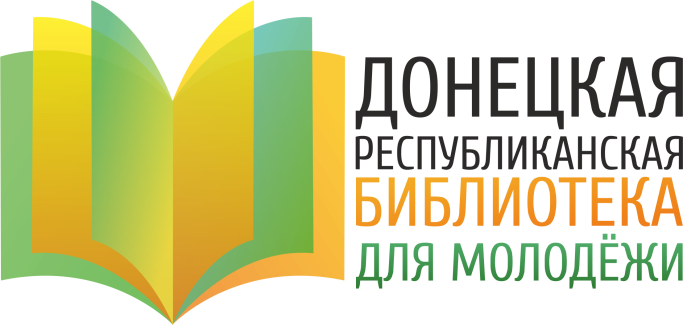 ИНФОРМАЦИОННОЕ ПИСЬМО1 ноября 2019 года в Государственном учреждении культуры «Донецкая республиканская библиотека для молодёжи» пройдёт творческая лаборатория «Молодежная библиотека сегодня: стратегии, тенденции, перспективы», посвящённая  40-летию со дня основания библиотеки. Приглашаем принять участие в мероприятии сотрудников библиотек, преподавателей высших и средних учебных заведений Донецкой Народной Республики, сотрудников учреждений культуры, аспирантов, студентов и всех, кому интересен диалог о роли библиотеки в современном мире! Основные темы творческой лаборатории:– Проблемы взаимоотношений библиотеки и молодёжи;– Формирование образа библиотеки: «сегодня» и «завтра»;–  Молодёжь, книги, чтение;– Интересные проекты для молодежи в библиотеках;– Молодые кадры в библиотеках: ожидание и реальность. Форма выступления: сообщение. Регламент выступления: 10 минутЗаявки на участие, тезисы сообщений принимаются до 28 октября 2019 года по адресу: oskd@donetsklib.ruОргкомитет:– Наталия Викторовна Коваленко, исполняющий обязанности директора  ГУК «Донецкая республиканская библиотека для молодёжи»– Никита Евгеньевич Олендарь, сотрудник отдела социокультурной деятельности ГУК «Донецкая республиканская библиотека для молодёжи»Справки по телефону: 071-331-78-03